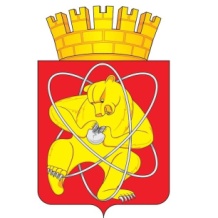 Муниципальное образование «Закрытое административно – территориальное образование  Железногорск Красноярского края»АДМИНИСТРАЦИЯ ЗАТО г. ЖЕЛЕЗНОГОРСКПОСТАНОВЛЕНИЕ    05.04. 2016                                                                                                                                            614г. ЖелезногорскО внесении изменений в перечень главных администраторов доходов  местного бюджета В соответствии с пунктом 2 статьи 20 Бюджетного кодекса Российской Федерации, Уставом ЗАТО Железногорск,ПОСТАНОВЛЯЮ:1. Внести в перечень главных администраторов доходов местного бюджета, утвержденный решением Совета депутатов ЗАТО г. Железногорск от 15.12.2015 № 5-17Р «О бюджете ЗАТО Железногорск на 2016 год и плановый период 2017-2018 годов», следующие изменения:1.1.  После строки 51 дополнить строкой 52:«».1.2. Строки 53-118 считать строками 54-119 соответственно.2. Управлению делами Администрации ЗАТО г. Железногорск (В.А.  Архипов) довести настоящее постановление до сведения населения через газету «Город и горожане».               3. Отделу общественных связей Администрации ЗАТО г. Железногорск (И.С. Пикалова) разместить настоящее постановление на официальном сайте муниципального образования «Закрытое административно-территориальное образование Железногорск Красноярского края» в информационно-телекоммуникационной сети ”Интернет”.4. Контроль над исполнением настоящего постановления возложить на первого заместителя Главы администрации ЗАТО г. Железногорск С.Д. Проскурнина.5. Настоящее постановление вступает в силу после его официального опубликования.Глава администрации  						                        С.Е. Пешков528012 02 02999 04 1043 151Субсидии  на повышение размеров оплаты труда отдельным категориям работников бюджетной сферы края по агентству молодежной политики и реализации программ общественного развития Красноярского края